Приложение  № 4 к приказуРОО от 17.08.2016 № 140Требования к организации и проведению школьного этапа всероссийской олимпиады школьников  по общеобразовательным предметамна территории  Кваркенского района в 2016-2017 учебном годуРаздел IОбщие требованияНастоящие требования к организации и проведению школьного этапа всероссийской олимпиады школьников по общеобразовательным предметам на территории Кваркенского района в 2016-2017 учебном году    (далее – Требования) разработаны на основании Приказа Министерства образования и науки Российской Федерации (Минобрнауки России)    от 18 ноября 2013 г. N 1252 "Об утверждении Порядка проведения всероссийской олимпиады школьников" (далее – Порядок).Школьный этап Олимпиады проводится по разработанным муниципальными предметно-методическими комиссиями Олимпиады заданиям, основанным на содержании образовательных программ основного общего и среднего общего образования углублённого уровня и соответствующей направленности (профиля), для 9-11 классов    (далее - олимпиадные задания).Сроки и места проведения школьного этапа Олимпиады по каждому общеобразовательному предмету устанавливаются приказом РОО  до 01 сентября 2016 г. Срок окончания школьного этапа Олимпиады – 31 октября 2016 г.На школьном этапе Олимпиады на добровольной основе принимают индивидуальное участие обучающиеся 9-11 классов организаций, осуществляющих образовательную деятельность по образовательным программам основного общего и среднего общего образования.Участники школьного этапа Олимпиады вправе выполнять олимпиадные задания, разработанные для более старших классов по отношению к тем, в которые они проходят обучение. В случае прохождения на последующие этапы Олимпиады данные участники выполняют олимпиадные задания, разработанные для класса, который они выбрали на школьном этапе Олимпиады.Квоты победителей и призёров школьного этапа Олимпиады  всероссийской Олимпиады школьников по общеобразовательному предметам:Победителями школьного этапа Олимпиады признаются 	участники школьного этапа Олимпиады, набравшие наибольшее количество баллов, при условии, что они составляют 60 и более процентов от максимально возможных, определенных настоящими 	Требованиями по конкретному общеобразовательному предмету.Призерами школьного этапа Олимпиады признаются следующие 	за победителем участники, набравшие баллы, составляющие 50 и более процентов от максимально возможных, определенных 	настоящими Требованиями по конкретному общеобразовательному предмету.Количество победителей и призеров школьного этапа Олимпиады 	может составлять не более 20 % от общего количества участников 	школьного этапа Олимпиады.При количестве участников в номинации  менее 3 человек победители и призеры не определяются.При количестве участников в номинации от 3 до 10 человек 	присуждается в зависимости от результата одно призовое место – победитель или призер – на усмотрение жюри.7.  Для  проведения  школьного     этапа  Олимпиады  создаются оргкомитет и жюри.7.1. Оргкомитет школьного этапа Олимпиады:7.1.1. Определяет организационно-технологическую модель 	проведения  школьного этапа Олимпиады;7.1.2.   Обеспечивает организацию и проведение школьного этапа 	Олимпиады в соответствии с утверждёнными организатором 	школьного этапа Олимпиады требованиями к проведению школьного этапа Олимпиады по каждому общеобразовательному предмету, Порядком проведения всероссийской олимпиады школьников и действующими на момент проведения Олимпиады санитарно-эпидемиологическими требованиями к условиям и организации обучения в организациях, осуществляющих образовательную деятельность по образовательным программам основного общего и среднего общего образования;7.1.3. Осуществляет кодирование (обезличивание) олимпиадных работ участников школьного этапа Олимпиады;7.1.4. Несёт ответственность за жизнь и здоровье участников 	Олимпиады во время проведения школьного этапа Олимпиады.7.2. Жюри школьного этапа Олимпиады:7.2.1. Принимает для оценивания закодированные (обезличенные) олимпиадные работы участников Олимпиады;7.2.2. Оценивает выполненные олимпиадные задания в соответствии с утверждёнными критериями и методиками 	оценивания выполненных олимпиадных заданий.                                   Срок  проверки 	и оценки работ участников – три рабочих дня;7.2.3. Проводит с участниками Олимпиады анализ олимпиадных заданий и их решений;7.2.4. Осуществляет очно по запросу участника Олимпиады показ 	выполненных им олимпиадных заданий;7.2.5. Представляет результаты Олимпиады её участникам;7.2.6. Рассматривает очно апелляции участников Олимпиады;7.2.7. Определяет победителей и призёров Олимпиады на основании рейтинга по каждому общеобразовательному 	предмету и в соответствии с квотой, установленной организатором школьного этапа Олимпиады;7.2.8. Оформляет и представляет организатору Олимпиады 	результаты 	Олимпиады (протоколы) для их утверждения;7.2.9. Составляет и представляет организатору соответствующего 	этапа Олимпиады аналитический отчёт о результатах выполнения олимпиадных заданий по каждому общеобразовательному предмету.7.2.10. Состав жюри школьного  этапа  Олимпиады формируется из числа педагогических работников и утверждается приказом. Состав жюри всех этапов олимпиады должен меняться не 	менее чем на пятую часть  от общего числа членов не реже одного раза в пять лет.8.  Перед началом школьного этапа представители оргкомитета обеспечивают  сбор и хранение заявлений родителей (законных представителей) обучающихся, заявивших о своём участии в олимпиаде, об ознакомлении  с  Порядком проведения всероссийской олимпиады школьников и настоящими  Требованиями и о согласии на сбор, хранение, использование, распространение (передачу) и публикацию персональных данных своих несовершеннолетних детей, а также их олимпиадных работ, в том числе в информационно-телекоммуникационной сети "Интернет" (далее - сеть "Интернет");9.    Все участники Олимпиады перед началом школьного этапа проходят регистрацию.9.1. Каждому участнику Олимпиады должно быть предоставлено отдельное рабочее место, оборудованное в соответствии с требованиями к проведению школьного этапа Олимпиады по каждому общеобразовательному предмету. Все рабочие места участников Олимпиады должны обеспечивать участникам Олимпиады равные условия соответствовать действующим на момент проведения Олимпиады санитарным эпидемиологическим правилам и нормам.9.2. До начала школьного этапа Олимпиады по каждому общеобразовательному предмету представители организатора Олимпиады проводят инструктаж участников Олимпиады - информируют о продолжительности Олимпиады, порядке подачи апелляций о несогласии с выставленными баллами, о случаях удаления с Олимпиады, а также о времени и месте ознакомления с результатами Олимпиады.9.3.   До начала Олимпиады дежурный по аудитории предлагает участникам оставить личные вещи в специально определенном месте, рассаживает участников Олимпиады по одному за парту, предупреждает, что работа должна быть выполнена только ручкой, объявляет регламент Олимпиады   (о продолжительности Олимпиады, порядке подачи апелляций о несогласии с выставленными баллами,  о случаях удаления с Олимпиады, а также о времени и месте ознакомления с результатами Олимпиады), сверяет количество сидящих в аудитории с количеством участников в списках. Дежурные по аудитории не должны комментировать задания.  Вопросы по содержанию заданий от участников Олимпиады не принимаются.9.3.1.Титульный лист бланка ответа на тесты подписывается разборчивым почерком с указанием Ф.И.О. участников в именительном 	падеже, на самом бланке пометки не допускаются.9.3.2.Необходимо указать на доске время начала и время окончания первого тура.9.3.3. Работы участников для проверки рекомендуется кодировать.Кодировка и декодировка работ осуществляется представителем  оргкомитета.9.4.   Во время проведения Олимпиады участники Олимпиады:9.4.1. Должны соблюдать Порядок проведения всероссийской 	олимпиады школьников  и  настоящие Требования;9.4.2. Должны следовать указаниям представителей организатора Олимпиады;9.4.3.  Не вправе общаться друг с другом, свободно перемещаться по аудитории;9.4.4. Участники Олимпиады во время выполнения заданий могут выходить  из аудитории только в сопровождении Дежурного, при этом 	запрещается выносить из аудитории задания и бланки ответов.9.4.5.Участникам Олимпиады запрещено иметь при себе и пользоваться справочной литературой и техническими средствами, кроме указанных настоящих Требования к проведению Олимпиады по конкретному предмету.9.4.6.Участникам Олимпиады запрещено иметь при себе  и 	пользоваться мобильными телефонами и иными средствами связи.При 	нарушении 	указанного требования, а также требований, 	содержащихся в п.п. 9.3.1. – 9.3.5. Требований,  участник Олимпиады 	удаляется из аудитории без права участия в Олимпиаде по данному предмету  в текущем учебном году.10. Процедура анализа и показа работ.Основная цель процедуры анализа заданий - знакомство участников Олимпиады с основными идеями решения каждого из предложенных заданий, а также с типичными ошибками, допущенными участниками Олимпиады при выполнении заданий, знакомство с критериями оценивания.Анализ олимпиадных заданий школьного этапов может быть организован через информационно-телекоммуникационную сеть Интернет, путем размещения ответов на задания (решения заданий) на сайте школы.11. Порядок проведения апелляции:11.1. Апелляция проводится в случаях несогласия участника 	Олимпиады с результатами оценивания его олимпиадной работы или 	нарушения процедуры проведения Олимпиады.11.2.   Для проведения апелляции создается апелляционная комиссия  из членов жюри (не менее трех человек).11.3. Порядок проведения апелляции доводится до сведения 	участников Олимпиады, сопровождающих их лиц перед началом 	проведения Олимпиады.11.4. Критерии и методика оценивания олимпиадных заданий не могут быть предметом апелляции и пересмотру не подлежат.11.5.Участнику Олимпиады, подавшему апелляцию, должна быть предоставлена возможность убедиться в том, что его работа проверена 	и оценена в соответствии с критериями и методикой, разработанными муниципальной  предметно-методической комиссией.11.6. Для проведения апелляции участник Олимпиады подает письменное заявление на имя председателя жюри по установленной форме (приложение ).11.7.Заявление на апелляцию принимаются в течение 24 часов после окончания показа работ участников или размещения ответов (решений) на сайте оргкомитета.11.8.  Рассмотрение апелляции проводится с участием самого 	участника Олимпиады и (или) в присутствии родителей (законных представителей)11.9. Решения апелляционной комиссии принимаются простым большинством голосов от списочного состава комиссии. В случае равенства голосов председатель комиссии имеет право решающего голоса. Решения апелляционной комиссии являются окончательными и пересмотру не подлежат. По результатам рассмотрения апелляции жюри соответствующего этапа Олимпиады принимает решение об 	отклонении апелляции и сохранении выставленных баллов или об удовлетворении апелляции и корректировке баллов.11.10. Работа апелляционной комиссии оформляется протоколами, которые подписываются председателем и всеми членами комиссии. Протоколы проведения апелляции передаются председателю жюри для 	внесения соответствующих изменений в отчетную документацию.11.11. При проведении школьного этапа с использованием компьютеров апелляция не предусмотрена, так как проверка 	проводится в автоматическом формате.БИОЛОГИЯПринципы составления олимпиадных заданий и формирования комплектов олимпиадных заданийШкольный этап олимпиады проводится организаторами в один тур, который носит теоретический характер. Участниками школьного этапа могут быть все желающее принять в нем участие школьники, приступившие к изучению школьного курса биологии. В основе содержания олимпиадных заданий школьного этапа   лежат образовательные программы основного общего и среднего общего образования. Содержание олимпиадных заданий  проверяет не только предметные знания школьников по биологии, но и их умение решать различные прикладные биологические задачи, в т.ч. на метапредметном уровне.В содержание заданий школьного этапа по каждой параллели  включены  задания, охватывающие блоки содержания не только по темам, изучаемым в данном классе, но и блоки содержания из предыдущих классов. Примерное распределение основных блоков содержания по классам представлено в таблице.Задания подготовлены  в тестовой форме закрытого типа, что повышает объективность оценивания конкурсантов и позволяет охватить больший объем контролируемых элементов знаний;задания  ориентированы на уровень теоретических знаний, установленный программно-методическими материалами и требования к уровню подготовки выпускников основной и средней школы по биологии;-форма заданий  такая, чтобы на решение каждого участник тратил минимальное время;-задания  написаны понятно, доходчиво и лаконично и имеют однозначные решения (ответы);- в закрытых тестовых заданиях для маскировки верного ответа  использованы только реально существующие термины, понятия и формулировки, составляющие предметную область «Биология»;задания разнообразны по форме и содержанию, однако задания в блоке группируются по типам (см. образцы заданий);в заданиях используется фактический материал местного, регионального, национального и глобального уровней.Разработка заданий завершается их экспертизой. Оценка качества конкурсных заданий проводится   не менее чем тремя специалистами.Итогом работы предметно-методической комиссии является создание пакета методических материалов для проведения всероссийской олимпиады школьников по биологии в содержание, которого, входят:комплекты заданий;пустые бланки ответов на задания (матрицы);ответы на задания.Примерное количество заданий для школьного этапа, исходя из длительности тура в 2 астрономических часа (120 минут), представлено в таблице 1.Критерии и методики оценивания выполненных олимпиадных заданийВ тестовых заданиях частей I и III за каждый правильный ответ участник получает по 1 баллу. В тестовых заданиях части II за каждый правильный ответ участник получает по 2 балла.В тестовых заданиях части IV конкурсантам необходимо заполнить матрицы в соответствии с требованиями, описанными в условиях. Особенности оценивания описаны в тексте для каждого задания индивидуально. По результатам проверки конкурсных работ по каждой параллели жюри выстраивается итоговый рейтинг конкурсантов, на основании которого определяются победители и призеры.Материально-техническое обеспечение для выполнения олимпиадных заданий школьного этапа.Для проведения олимпиады на школьном этапе  необходимы аудитории  (школьные  классы),  в  которых  можно  было  бы разместить ожидаемое количество участников. Для каждой параллели готовиться отдельная аудитория (класс). Для  нормальной работы участников  в  помещениях  необходимо  обеспечивать комфортные условия: тишину, чистоту, свежий воздух, достаточную освещенность рабочих мест. В целях обеспечения безопасности участников во время проведения конкурсных мероприятий должен быть организован пункт скорой медицинской помощи, оборудованный соответствующими средствами ее оказания. Для работы жюри необходимо подготовить помещение, оснащенное техническими средствами и канцелярскими принадлежностями: компьютер, принтер, копир, 4-5 пачек бумаги, ручки (красные из расчета на каждого члена жюри + 20% сверху),  карандаши простые (из расчета на каждого члена жюри + 20% сверху), ножницы, степлер и скрепки к нему (10 упаковок), антистеплер,  клеящий карандаш, широкий скотч. Для своевременного информирования участников оргкомитету необходимо предусмотреть организацию работы ИНТЕРНЕТ-сайта.Использование справочных материалов, средств  связи.Участники могут взять в аудиторию только ручку (синего или черного цвета), прохладительные напитки в прозрачной упаковке, шоколад. Все остальное должно быть сложено в специально отведенном для вещей месте. В аудиторию не разрешается брать справочные материалы, средства сотовой связи, фото- и видео аппаратуру.Каждый участник получает комплект заданий и лист (матрицу) ответов. После завершения работы комплект заданий участник может забрать, а лист ответа должен быть подписан и сдан для проверки. Рекомендуется предоставить участникам Олимпиады черновик (1 лист формата А4).ГЕОГРАФИЯПринципы составления олимпиадных заданий и формирования комплектов олимпиадных заданийГеография как наука и предметная область отличается рядом отличительных особенностей. Прежде всего, это специфика объекта изучения - земной поверхности и ее территориальной дифференциации, обусловленной действием как природных, так и социально-экономических факторов. Вследствие этого география использует синтез знаний и методологических подходов, относящихся как к естественным, так и к общественным наукам. Наряду с этим, отличительной чертой географии является пространственный подход, предполагающий проекцию всей изучаемой совокупности объектов и явлений (естественных и социально-экономических) на территорию. При этом основополагающий в географии пространственный подход основан на полимасштабности, или изучении территории на разных таксономических уровнях: от локального и регионального до глобального. Все эти особенности учли при составлении заданий Олимпиады. Задания различаются по параллелям. При этом набор теоретических задач Олимпиады для каждой параллели 9-11  классов на школьном этапе  сформирован по принципу «накопленного итога»:  для 9 класса (тема «География России. Население и хозяйство») - включены задачи из вариантов для 6, 7, 8 классов, и т.д. При проведении школьного этапа Олимпиады для обучающихся из параллелей, где изучение географии только начинается, основное содержание заданий привязано к природоведению и к пройденным до этого времени разделам базового курса географии.В задания школьного этапа Олимпиады для всех параллелей  включены вопросы на географическую эрудицию - знание участниками географической номенклатуры - названий и местоположения различных природных и социально-экономических объектов, стран мира и т.д. Особое место в заданиях школьного этапа Олимпиады занимают вопросы и задачи, связанные с умением читать и анализировать географические карты различного масштаба и содержания, - от топографических до мелкомасштабных тематических.Теоретические заданияНабор заданий теоретического тура включает следующие типы задач, ориентированных на выявление у обучающихся аналитических навыков:- задачи на знание особенностей расположения различных географических объектов, пространственного рисунка ареалов распространения различных природных явлений, типов растительности и т.д.;- задачи на распознавание образов территорий (например, по изображениям на фотографиях, репродукциях картин, фрагментам художественных произведений);- задачи на определение логических цепочек и причинно-следственных связей (например, взаимосвязей компонентов ландшафта, их зависимость от общих планетарных географических закономерностей);- задачи на сопоставление (перебор, выборку в соответствии с заданными критериями) различных географических объектов, территорий, стран и т.п. задачи картографического (в том числе, картометрического) содержания.Для формулировки условия задач использованы такие традиционные для географии виды заданий, как нанесение объектов на контурную карту, составление плана местности, схемы маршрута с его последующей характеристикой.При составлении заданий на знание географической карты используется алгоритм задач типа «определи страну/территорию и ее соседей», которые публикует журнал «География».Тестовые заданияДля составления тестовых заданий Олимпиады использованы в основном «закрытые» тесты (с заданными вариантами ответа). В отдельных вопросах рекомендуется использовать иллюстрации: схемы, картосхемы, рисунки, на которых изображены контуры стран, фрагменты контурной карты. В задание обязательно рекомендуется включить 3-5 «открытых» тестов повышенного уровня сложности, для ответа на которые необходимо не просто знать правильный ответ, но прийти к нему на основе логических заключений, основанных на знаниях основных закономерностей физической и социально-экономической географии.Школьный этап Олимпиады должен состоять не менее чем из двух туров: теоретического и тестового (оба - в письменной форме). В дополнение к этим турам по возможности рекомендуется провести общешкольный мультимедийный конкурс знатоков географии (в устной форме). На выполнение заданий теоретического тура школьного этапа Олимпиады рекомендуется отвести до 2 академических (1,5 астрономических) часа.Если для ответа на некоторые задачи школьного этапа Олимпиады потребуются контурные карты, необходимо обеспечить всех участников их копиями. Использовать для ответа школьные атласы допускается в том случае, если это предусмотрено условиями задач, и если организатор Олимпиады может обеспечить всех участников комплектами одинаковых атласов.Тестовый (письменный) тур школьного этапа Олимпиады проводится в письменной форме по параллелям. Как и в случае теоретического тура, составление заданий тестового тура школьного этапа Олимпиады проведено по принципу «накопленного итога», когда вопросы на материале предыдущих классов повторяются для старших параллелей.На выполнение заданий тестового (письменного) тура школьного этапа Олимпиады рекомендуется отвести 1 академический час (0,45 астрономического часа).Всего в задания тестового (письменного) тура школьного этапа Олимпиады рекомендуется включать не более 30 вопросов.Необходимое материально-техническое обеспечение для выполнения олимпиадных заданийМатериально-техническое обеспечение школьного этапа Олимпиады включает: помещения (классы, кабинеты), в которых участники при выполнении заданий могли бы сидеть по одному за партой; помещение для проверки работ; оргтехнику (компьютер, принтер, копир) и бумагу для распечатки заданий; листы для ответа; комплекты одинаковых атласов или географических карт для выполнения заданий (если это необходимо). Письменные принадлежности, а также (при необходимости) линейки, транспортиры, непрограммируемые калькуляторы участники приносят с собой.Конкурс знатоков географии (дополнительный элемент программы школьного этапа Олимпиады) рекомендуется проводить в школьном актовом зале. Для его проведения требуются компьютер с подключенным к нему проектором, экран, при необходимости - звукоусиливающая аппаратура.Участникам школьного этапа  Олимпиады запрещено пользоваться во время выполнения заданий тетрадями, справочной литературой, учебниками, атласами, любыми электронными устройствами, служащими для передачи, получения или накопления информацииКритерии и методики оценивания выполненных олимпиадных заданий по географииОценка ответов участников Олимпиады определяется по многобальной шкале. Для тестов одинакового уровня сложности предусмотрены одинаковое количество баллов за полностью правильный ответ. Сложные тесты оцениваются «двойным» максимальным количеством баллов.Всего в задание аналитического раунда включено 5 задач. Ответы оцениваются по многобальной шкале.Методика проверки заданий предполагает поэлементный анализ ответов учащихся с выставлением баллов за каждый правильный элемент. Эта позиция отражена в предполагаемых критериях оценивания ответов. Проверять работы школьников по географии желательно по принципу сквозной проверки одной задачи. Сначала одним преподавателем или группой преподавателей проверяются все ответы на один вопрос, потом на второй и т.д. Баллы, полученные участниками олимпиады за оба раунда, суммируются. Наивысшая сумма баллов за аналитический раунд школьного этапа олимпиады должна быть больше, чем максимальная сумма баллов за тестовый раунд (ответ на одну задачу оценивается так же, как ответ на несколько тестов), например: за тестовый раунд – 34 балла (по 1 баллу за задание, кроме заданий № 14, 19, 27 –каждый правильный ответ 0,5 балла (т.е. №14 – 2 балла, №19, 27 – 2,5 балла) за аналитический раунд – 162 балла (из расчета  за задание 2.1 – 48 баллов, за задание 2.2. -  44 балла, за задание 2.3. – 50 баллов, за задание 2.4. и 2.5. по 10 баллов). Поскольку задачи предполагают «открытый» ответ, который должны назвать или сформулировать сами учащиеся (при этом зачастую требуется этот ответ пояснить), предусмотрены поощрительные баллы (за логику ответа на наиболее сложные задачи, проявленную географическую эрудицию и проч.) ИТОГО 34 (тесты) + 162 (задачи) = 196ИСТОРИЯШкольный  этап Всероссийской олимпиады школьников по истории призван решать две основные задачи. Во-первых, это отбор наиболее талантливых, интересующихся историей школьников, которые могли бы впоследствии выступать на региональном и всероссийском этапах Олимпиады. Во-вторых, проведение первых этапов олимпиады с возможно более широким привлечением учащихся разных классов позволяет повысить интерес к изучению истории и мотивировать участников для достижения более высоких результатов.Параллели, для которых проводится этап:  9-11 классы.Оптимальное время для проведения:  два-три учебных часа для 9-11 классов.Принципы составления олимпиадных заданий и формирования комплектов олимпиадных заданииМетодические комиссии муниципального этапа готовят единый комплект заданий для 10-11 классов. Задания для 9 классов составляются с учетом того объема материала, который на данный момент пройден участниками в школе. Задания для 10-11 классов, с учетом концентрической системы преподавания, охватывают весь курс истории.В 9-11 классах обязательно предлагается одно задание, предполагающее написание сочинения по истории (задания типов 11 или 12, по решению методической комиссии). Доля баллов, получаемых участником за выполнение этого задания, должна составлять 20-25 % от общего числа баллов за этап (по общему правилу, от 100 баллов).Большинство заданий обычно посвящено отечественной истории; желательно, чтобы присутствовали также вопросы, связанные со всеобщей историей (особенно в контексте истории России, ее внешней политики и международных связей), однако традиционно олимпиада ориентирована на изучение отечественной истории в первую очередь. Доля баллов, получаемых за вопросы, связанные со всеобщей историей, для параллелей 9-11 классов не должна превышать 30 %. Необходимо сбалансировать проблематику вопросов, они должны примерно в равной степени касаться социально-экономической истории, политической истории, истории культуры, истории внешней политики России.Обязательным является включение в комплект заданий 1-2 вопросов, связанных с региональной компонентой в историческом образовании.Школьный этап олимпиады должен быть массовым и способствовать повышению интереса школьников к исторической науке и к олимпиадному движению.При этом нужно учитывать, что участники, набравшие менее 50 % от максимального числа баллов, не могут стать победителями или призерами вне зависимости от места в турнирной таблице.Перечень материально-технического обеспеченияДля проведения этапа необходимы:Аудитории, позволяющие разместить участников таким образом, чтобы исключить списывание;Множительная техника, позволяющая распечатать комплекты заданий в установленные сроки, в необходимом количестве и в требуемом качестве. Методической комиссии муниципального этапа рекомендуется заранее сообщить исполнителям, ответственным за размножение заданий, если в комплекте заданий предполагаются элементы, требующие особых полиграфических мощностей (например, цветные иллюстрации);Организаторам рекомендуется иметь запас необходимых расходных материалов (шариковые ручки и т.п.). Для черновиков и для написания ответов, требующих большого объема текста (только в старших классах) используются листы белой бумаги формата А4, проштампованные штемпелем организаторов.Проверка и оценка заданийКаждый вопрос комплекта заданий должен обязательно сопровождаться указанием, какое максимальное количество баллов может получить участник за ответ, а в заголовке нужно указать, каков максимальный балл за весь тур. В ключах также нужно четко прописать, на основании каких критериев участник получает за каждое задание максимальный балл, часть возможных баллов или ноль. Следует обратить внимание на то, чтобы формулировки заданий не допускали двусмысленности в том, в какой форме должен быть представлен ответ. Если участник должен назвать конкретные варианты ответа, следует подготовить таблицу с пустыми ячейками, в которые будут вписываться цифры и буквы; если ответ должен быть представлен в виде нескольких слов или текста определенного объема, оставляются пустые строки.Максимальное количество баллов, получаемое за этап олимпиады   в 9-11 классе – 100 баллов.ЛИТЕРАТУРАПринципы составления олимпиадных заданий и формирования комплектов олимпиадных заданииШкольный этап олимпиады проводится по разработанным муниципальными предметно-методическими комиссиями олимпиады заданиям, основанным на содержании образовательных программ основного общего и среднего общего образования углублённого уровня и соответствующей направленности (профиля), для 9-11 классов (далее - олимпиадные задания).Особенности школьного этапа Всероссийской олимпиады по литературе заключаются в том, что конкурс проводится отдельно 9-11-х классов и носит обучающий характер.	Задания для учеников 9-11 классов строятся в логике заданий, предлагаемых на заключительном этапе олимпиады. Особо отмечаем:  текущие оценки по литературе не должны становиться поводом или препятствием для участия в олимпиаде.Школьный этап Всероссийской олимпиады школьников по литературе проводится по олимпиадным заданиям, которые разрабатывает предметно-методическая комиссия муниципального этапа олимпиады с учетом методических рекомендаций Центральной предметно-методической комиссии.Для анализа на школьном этапе олимпиады следует подбирать тексты небольшого объема; на материале предложенного текста даются и теоретико-литературные задания (с учетом уровня знаний у ученика 9, 10 и 11 классов соответственно). Оптимальное количество вопросов к тексту - три.Рекомендации по выбору художественных текстов для целостного анализа:объем текста - в пределах 4-5 книжных страниц;авторство текста совершенно не обязательно увязывать с той эпохой, которая изучается в историко-литературном курсе в соответствующем классе; могут быть выбраны произведения как классиков, так и писателей второго ряда - главное, чтобы текст не был безликим или прямолинейно тенденциозным;необходимо отбирать тексты, которые позволяют продемонстрировать связь между сложностью их формальной организации и глубиной, неоднозначностью содержания;желательно учитывать возрастные особенности и читательские потребности школьника.Описание необходимого материально-технического обеспечения для выполнения олимпиадных заданийШкольный  этап Всероссийской олимпиады школьников по литературе проходит в один  день. Момент вскрытия пакетов с заданиями должен быть зафиксирован протоколом в присутствии представителей оргкомитета школьного этапа олимпиады по литературе и членов жюри.При проведении школьного  этапа олимпиады выделяются несколько аудиторий для каждой параллели. Участники олимпиады размещаются по одному человеку за партой.Необходимо обеспечить школьников комплектом заданий, писчебумажными принадлежностями (тетрадями, ручками), ознакомить учащихся с правилами выполнения заданий.Наличие в аудитории дополнительного материала (текстов художественной литературы, словарей разных видов, учебно-методической литературы, средств мобильной связи, компьютера и т.д.) исключается. В случае нарушения этих условий учащийся исключается из состава участников олимпиады.Перед выполнением заданий с участниками олимпиады должен проводиться инструктаж о технической стороне выполнения заданий.Все олимпиадные задания выполняются письменно. Работы предварительно кодируются.Время выполнения задания: для учеников 9-11 классов - не более 5 астрономических часов.Для осуществления контроля за выполнением заданий рекомендуется организовать дежурство учителей (кроме учителей русского языка и литературы).По истечении времени  выполнения заданий, работы школьников сдаются представителю конкретного организатора олимпиады.Жюри школьного этапа оценивает выполненные олимпиадные задания; проводит анализ выполненных олимпиадных заданий; рассматривает апелляции совместно с оргкомитетом соответствующего этапа олимпиады.Критерии и методики оценивания выполненных олимпиадных заданийПроверка работ должна производиться в спокойной обстановке, исключающей спешку. 	Выполненное задание оценивается членами жюри в соответствии с критериями и методикой оценки, разработанной Центральной предметно-методической комиссией.Оценка выставляется в баллах. Итоговые результаты объявляются после окончания олимпиады.Работы пишутся только в прозаической форме (если в задании специально не оговаривается иное). Если участник использовал черновик, он сдает его вместе с работой. Члены жюри оценивают записи, приведенные в чистовике. Черновики не проверяются. Если задание выполнено не полностью, то члены жюри обращаются к черновику работы. Черновик может быть учтен при оценке работы в пользу участника.Объем работ не регламентируется, но должен соответствовать поставленной задаче.Работа должна быть независимо проверена и подписана не менее чем двумя членами жюри. В случае существенного расхождения их баллов председателем жюри назначается третий проверяющий. Его оценка и решает спорный вопрос с распределением баллов. Итоговый балл оформляется специальным протоколом, где значится шифр работы, балл и подписи всех членов жюри.Результаты проверки всех работ участников олимпиады члены жюри заносят в итоговую таблицу технической ведомости оценивания работ участников олимпиады.Участники, набравшие менее половины максимального возможного балла, не могут становиться участниками следующего этапа.Критерии оценки аналитического заданияКритерии оценки аналитического задания распространяются как на работы, в которых анализируется прозаическое произведение, так и на работы, посвященные анализу поэзии.Задание №1 оценивается следующим образом: по 1 баллу дается за каждый верно указанный термин; по 2 балла - за точное, обоснованное описание функции обозначенного этим термином явления в предложенном произведении.Итого: максимальный балл - 10 балловЗадание №2. С целью снижения субъективности при оценивании работ предлагается ориентироваться на ту шкалу оценок, которая прилагается к каждому критерию. Она соответствует привычной для российского учителя четырехбалльной системе: первая оценка - условная «двойка», вторая - условная «тройка», третья - условная «четверка», четвертая - условная «пятерка». Баллы, находящиеся между оценками, соответствуют условным «плюсам» и «минусам» в традиционной школьной системе.Пример использования шкалы. При оценивании работы по первому критерию ученик в целом понимает текст, толкует его адекватно, делает верные наблюдения, но часть смыслов упускает, не все яркие моменты подчеркивает. Работа по этому критерию в целом выглядит как «четверка с минусом». В системе оценок по критерию «четверке» соответствует   20 баллов, «тройке» - 10 баллов. Соответственно, оценка выбирается проверяющим по шкале из 16-19 баллов. Такое «сужение» зоны выбора и введение пограничных оценок - «зарубок», ориентированных на привычную модель оценивания, поможет избежать излишних расхождений в таком субъективном процессе, как оценивание письменных текстов.Оценка за работу выставляется сначала в виде последовательности цифр -оценок по каждому критерию (ученик должен видеть, сколько баллов по каждому критерию он набрал), а затем в виде итоговой суммы баллов. Это позволит на этапе показа работ и апелляции сфокусироваться на обсуждении реальных плюсов и минусов работы.Критерии:1.Понимание произведения как «сложно построенного смысла»                     (Ю.М.Лотман), последовательное и адекватное раскрытие этого смысла в динамике, в «лабиринте сцеплений», через конкретные наблюдения, сделанные по тексту.Максимально 30 баллов. Шкала оценок: 0 - 10 - 20 - 302.Композиционная стройность работы и её стилистическая однородность. Точность формулировок, уместность цитат и отсылок к тексту произведения. Максимально 15 баллов. Шкала оценок: 0 - 5 - 10 - 153. Владение теоретико-литературным понятийным аппаратом и умение использовать термины корректно, точно и только в тех случаях, когда это необходимо, без искусственного усложнения текста работы.Максимально 5 баллов. Шкала оценок: 0 - 1 - 3 - 54.Историко-литературная эрудиция, отсутствие фактических ошибок, уместность в использовании фонового материала из области культуры и литературы.Максимально 5 баллов. Шкала оценок: 0 - 1 - 3 - 55.Общая языковая и речевая грамотность (отсутствие языковых, речевых,
грамматических ошибок).Примечание 1: сплошная проверка работы по привычным  школьным критериям грамотности с полным подсчетом ошибок не предусматривается.Примечание   2:   при   наличии   в   работе   речевых,   грамматических,   а   также орфографических и пунктуационных ошибок, затрудняющих чтение и понимание текста, обращающих на себя внимание и отвлекающих от чтения (в среднем более трех ошибок на страницу текста), работа по этому критерию получает ноль баллов.Максимально 5 баллов. Шкала оценок: 0 - 1 - 3 - 5Итого: максимальный балл - 60 баллов.МАТЕМАТИКАОдной из важнейших задач Олимпиады на начальных этапах является развитие интереса у  обучающихся к математике, формирование мотивации к систематическим занятиям математикой на кружках и факультативах, повышение качества математического образования. Квалифицированно составленные математические олимпиады являются соревнованиями, где в честной и объективной борьбе обучающийся может раскрыть свой интеллектуальный потенциал, соотнести свой уровень математических способностей с уровнем других учащихся школы, поэтому составление олимпиадных заданий  и формирование комплектов основано на следующих принципах:Задания не должны носить характер обычной контрольной работы по различным разделам школьной математики. Большая часть заданий должна включать в себя элементы (научного) творчества.В задания нельзя включать задачи по разделам математики, не изученным по всем базовым учебникам на момент проведения олимпиады.Задания олимпиады должны быть различной сложности для того, чтобы, с одной стороны, предоставить практически каждому ее участнику возможность выполнить наиболее простые из них, с другой стороны, достичь одной из основных целей олимпиады - определения наиболее способных участников.В задания должны включаться задачи, имеющие привлекательную, запоминающуюся форму. Формулировки задач должны быть четкими и понятными для участников.Вариант по каждому классу должен включать в себя 5 задач. Тематика заданий должна быть разнообразной, по возможности охватывающей все разделы школьной математики: арифметику, алгебру, геометрию. Варианты также должны включать в себя логические задачи (в среднем звене школы), комбинаторику.Порядок проведенияВ олимпиаде имеет право принимать участие каждый обучающийся, в том числе вне зависимости от его успеваемости по предмету. Число мест в классах (кабинетах) должно обеспечивать самостоятельное выполнение заданий олимпиады каждым участником. Участники школьного этапа олимпиады вправе выполнять олимпиадные задания, разработанные для более старших классов, по отношению к тем, в которых они проходят обучение. В случае прохождения на последующие этапы олимпиады данные участники выполняют задания той параллели, которые они выбрали на школьном этапе. При проведении школьного этапа следует учитывать:Продолжительность олимпиады должна соответствовать возрастным особенностям участников, а также трудности предлагаемых заданий. Рекомендуемое время проведения олимпиады:  для 9-11 классов – 3 часа.Каждый участник обеспечивается текстом и бумагой со штампом образовательного учреждения.Каждый участник должен иметь ручку, чертежные инструменты и бумагу для черновика.Запрещается использования справочных материалов, средств связи и электронно-вычислительной техники.Проверка и оцениваниеКаждая задача оценивается целым числом баллов от 0 до 7.  Итог подводится по сумме баллов, набранных участником. Основные критерии оценивания приведены в таблице.Любое правильное решение оценивается в 7 баллов. Недопустимо снятие баллов за то, что решение слишком длинное, или за то, что решение школьника отличается от приведенного в методических разработках или от других решений, известных жюри; при проверке работы важно вникнуть в логику рассуждений участника, оценивается степень ее правильности и полноты.Олимпиадная работа не является контрольной работой участника, поэтому любые исправления в работе, в том числе зачеркивание ранее написанного текста, не являются основанием для снятия баллов; недопустимо снятие баллов в работе за неаккуратность записи решений при ее выполнении.Баллы не выставляются «за старание участника», в том числе за запись в работе большого по объему текста, но не содержащего продвижений в решении задачи.Победителями олимпиады в одной параллели могут стать несколько участников, набравшие наибольшее количество баллов, поэтому не следует в обязательном порядке «разводить по местам» лучших участников олимпиады.По результатам олимпиады создается итоговая таблица по каждой параллели. Участники школьного этапа Олимпиады, набравшие наибольшее количество баллов в своей параллели, признаются победителями школьного этапа Олимпиады. Количество призеров школьного этапа Олимпиады определяется, исходя из квоты победителей и призеров, установленной организатором школьного этапа Олимпиады. Призерами школьного этапа Олимпиады в пределах установленной квоты победителей и призеров признаются все участники школьного этапа Олимпиады, следующие в итоговой таблице за победителями.ОБЩЕСТВОЗНАНИЕУчастниками школьного этапа олимпиады по обществознанию могут быть на добровольной основе все учащиеся 9-11 классов организаций, осуществляющих образовательную деятельность по образовательным программам основного общего и среднего общего образования.Участники школьного этапа вправе выполнять олимпиадные задания, разработанные для более старших классов по отношению к тем, в которых они проходят обучение. В случае прохождения на следующие этапы олимпиады данные участники выполняют задания олимпиады, разработанные для класса, который они выбрали на школьном этапе олимпиады.Общие организационные вопросы школьного этапа ОлимпиадыСпецифика школьного этапа Олимпиады для разработки требований к организации и проведению школьного этапаШкольный курс обществознания призван обеспечить целостное представление об обществе и о человеке, о сферах и областях общественной жизни, механизмах и регуляторах деятельности людей, понимание согласованного обустройства социальной жизни для поддержания гармонии между обществом и природой и совершенствование самого человека.Поэтому первый этап Всероссийской олимпиады школьников по обществознанию нацелен на стимулирование интереса обучающихся к изучению развития общества, роли человека в этом процессе, мотивам его деятельности; выявление степени владения культурой мышления, способности к восприятию, обобщению и анализу информации, постановке цели и выбору путей ее достижения; отбор наиболее талантливых, интересующихся общественными науками школьников, которые могли бы впоследствии выступать на муниципальном этапе Олимпиады; выявление мотивированных обучающихся, проявляющих особые способности к предмету, обладающие наиболее высоким уровнем знаний и умений, стремящихся к активному участию в жизни общества.Участниками школьного этапа Олимпиады могут быть обучающиеся  5-11 класса.Школьный этап Олимпиады проводится в один тур. На школьном этапе Олимпиады рекомендуется отвести  для выполнения заданий  1 час 20 мин. для 9-11 классов.Принципы формирования олимпиадных заданий по обществознаниюПредлагаются следующие принципы формирования олимпиадных заданий на школьном уровне:Учет возрастных особенностей учащихся в определении сложности заданий с ее нарастанием по мере увеличения возраста соревнующихся.Рост объема времени в сочетании с ростом числа заданий, исходя из возраста учащихся и этапов Олимпиады. Конкретное число заданий и время на их выполнение на школьном этапе Олимпиады определяет муниципальная предметно-методическая комиссии в зависимости от сложившейся традиции проведения Олимпиад, организационных возможностей и санитарных норм с учетом рекомендаций центральной предметно-методической комиссии.Отражения в заданиях всех содержательных линий курса и степени, глубины их рассмотрения на уроках ко времени проведения этапа Олимпиады с возможным в условиях соревнований обращением к максимально большему числу этих содержательных линий.Проверка соответствия готовности участников Олимпиады требованиям к уровню их знаний, пониманию сущности изучаемых событий и процессов, умениям по предмету через разнообразные типы заданий.Сочетание заданий с кратким ответом и развернутым текстом.Преставление заданий через различные источники информации (отрывок из документа, диаграммы и таблицы, иллюстративный ряд и др.).Опора на межпредметные связи в части заданий.Соответствие требований нового образовательного стандарта и заданий школьного тура Олимпиады приведены в таблице, представленной ниже.Проверка универсальных учебных действий в заданиях ОлимпиадыВозможен следующий алгоритм подготовки заданий Олимпиады по обществознанию для каждой параллели участников школьного этапа, основанный на отражении цели проведения этого этапа в контексте общих подходов к проведению Всероссийской олимпиады школьников:определение того, какие содержательные линии, в какой степени и на основе какого учебно-методического комплекса изучены школьниками данной параллели к началу этапа Олимпиады;вычленение дидактических единиц, вынесение которых в олимпиадные задания наиболее целесообразно;выделение типов заданий, доступных для выполнения учащимися данной параллели, позволяющих в наибольшей степени выявить уровень их подготовленности, творческие задатки;определение ориентировочного времени выполнения каждого из предлагаемых заданий для вывода о возможном наборе комплекта для параллели.Задания для 9-11 класса должны включать задачи по всему основному школьному курсу обществознания — с 5 по 11 класс. На школьном этапе Олимпиады целесообразно включить задания, отражающие региональный компонент школьного курса обществознания.Всего в задания школьного этапа Олимпиады рекомендуется включать не более 78 задач, отражающих все основы общественных наук, включенных в обществоведческий курс; заключительное задание должно быть интегративным. В качестве такого задания может быть предложен обществоведческий кроссворд.Целесообразно наличие в заданиях для каждой параллели логической задачи и заданий культурологической тематики.Требования к составлению и оформлению заданийУсловия задания должны описывать реальную или воображаемую познавательную ситуацию, в которой школьнику необходимо сориентироваться и дать правильные ответы на поставленные вопросы.Формулировка условий задания не должна превышать 150 слов (оптимальный объем: 50-100 слов).Информация, содержащаяся в условиях, должна быть полной (фиксировать все те особенности заданной познавательной ситуации, которые необходимы для решения задания), ясной (следует избегать неопределенных и многозначных формулировок, допускающих вольную или невольную подмену значения) и четкой (она должна быть структурирована кратким и удобным для понимания образом, не содержать повторов и чрезмерно сложных с синтаксической точки зрения конструкций).Допускается использование в условиях задания избыточной информации, если составитель задания преследует цель проверить умение школьника самостоятельно выделять существенные данные и отвлекаться от несущественных.В качестве иллюстративного материала могут использоваться блок-схемы, таблицы, диаграммы — любые наглядные способы передачи информации, которые помогают более быстрому и правильному восприятию условий задания.Сложность иллюстративного материала не должна превышать сложность самого задания; используемый язык визуализации (стрелки, символы, фигуры и пр.) не должен требовать от ученика каких-либо специальных знаний или навыков интерпретации.Иллюстративный материал не должен содержать явных или скрытых подсказок к решению задания, благодаря которым правильный ответ можно было бы узнать напрямую, без использования интеллектуальных средств.Вопросы задания должны быть сформулированы четко, ясно и не содержать ложных позиций:например, не следует спрашивать: «Кто победит на выборах — кандидат А или кандидат В?», если правильный ответ заключается в том, что они оба проиграют (исключения составляют задания, в которых главной целью является как раз проверка умения школьника «погашать» ложные позиции и разоблачать некорректно поставленные вопросы).Требования к оформлению ответов должны содержать информацию о том, что именно считается ответом (если это эксплицитно не сформулировано в самих вопросах), требуется ли к этим ответам обоснование (и если да, то в каком объеме), допустимы и необходимы ли какие-то дополнительные примечания со стороны ученика (например: «Ответьте на вопрос ..., обоснуйте свой ответ..., приведите примеры...» и             т. д.).Материально-техническое обеспечение школьного этапа ОлимпиадыКлассные кабинеты, где участники олимпиады могли бы сидеть по одному за партой; помещение для проверки работ; оргтехнику (компьютер, принтер, копир) и бумагу для распечатки заданий:  распечатанный комплект заданий для каждого участника; для 9-11 классов тетради (в линейку) 12 листов для написания сочинения-эссе; листы для черновиков.Участники должны иметь собственные авторучки, а также (при необходимости) линейки. Оргкомитету рекомендуется иметь для участников запасные авторучки.Критерии и методики  оценивания олимпиадных заданий школьного этапаСреди особенностей предмета «обществознание» следует отметить дискуссионность в содержании и подаче материала, требующей учета возможности и целесообразности высказывания участниками олимпиады собственной позиции, которая может расходиться с взглядами членов жюри при оценивании части заданий. В том случае, когда высказанная участником позиция не выходит за рамки научных представлений и общепризнанных моральных норм, она должна восприниматься с уважением, и должны оцениваться уровень ее подачи, научность и грамотность приведения аргументов и др. Следовательно, необходимо принимать как правильные ответы такие из них, которые даны не по предложенному эталону, сформулированы иначе, но верны по сути. Поэтому критерии оценивания могут корректироваться и уточняться в ходе собственно проверки работ участников Олимпиады.Критерии проверки и оценивания выполненных заданий должны быть:гибкими (необходимо учитывать возможность различных путей и способов решения)Дифференцированными (несмотря на различие в способах решения, следует выделить его инвариантные этапы или компоненты и оценивать выполненное задание не по принципу «все или ничего», а пропорционально степени завершенности и правильности решения)Обозначенными (следует четко указать, за какую часть/уровень/степень решения сколько баллов начисляется участнику)Количество олимпиадных заданий в каждом комплекте (на каждую параллель учащихся — один комплект) зависит от сложности отдельных заданий, трудоемкости их выполнения.Согласно методическим рекомендациям Жюри школьного этапа рекомендовано при оценивании олимпиадных работ каждую из них проверять двум членам жюри с последующим подключением дополнительного члена жюри (председателя) при значительном расхождении оценок тех, кто первоначально проверил работу. Это особенно важно при обращении к творческим заданиям, требующим развернутого ответа.Муниципальная предметно-методическая комиссия Олимпиады обеспечивает проведение школьного этапа не только соответствующим комплектом заданий, но и системой их оценивания.Задания для 9-11 классов выполняются на бланке, содержащем текст заданий.       Соотношение  времени, отводимого выполнение заданий работы является ориентировочным. Участники распределяют время выполнения каждого задания в своей работе самостоятельно.Примечание: за каждый правильный вариант ответа, вставленное в схему, кроссворд, текст, правильное слово даётся один балл. За каждый правильный ответ на вопрос задачи (правовой или логической) даётся один балл.ОСНОВЫ БЕЗОПАСНОСТИ ЖИЗНЕДЕЯТЕЛЬНОСТИУчастники школьного этапа Олимпиады делятся на 2 возрастные группы:а)	средняя возрастная группа – обучающиеся 9 классов образовательных организаций;б)	старшая возрастная группа – обучающиеся 10-11 классов образовательных организаций.Участники школьного этапа олимпиады вправе выполнять олимпиадные задания, разработанные для более старших классов (возрастных групп) по отношению к тем, в которых они проходят обучение. 	В случае их прохождения на последующие этапы олимпиады, данные участники выполняют олимпиадные задания, разработанные для класса (возрастной группы), который они выбрали на школьном этапе олимпиады.Школьный этап Олимпиады включает в себя два тура:а) первый тур - теоретический, определяющий уровень теоретической подготовки участников Олимпиады;б) второй тур - практический.Первый теоретический тур необходимо проводить в помещениях, обеспечивающих комфортные условия для участников Олимпиады. В качестве помещений для первого теоретического тура целесообразно использовать школьные кабинеты, обстановка которых привычна участникам и настраивает их на работу.Каждому участнику должен быть предоставлен отдельный стол или парта.Участники разных возрастных групп должны выполнять задания конкурса в разных аудиториях. В помещении (аудитории) и около него должно быть не менее чем по 1 дежурному.Второй практический тур школьного этапа рекомендуется проводить для участников средней и старшей возрастных групп.Все участники практического тура должны иметь: допуск, заверенный медицинским работником; спортивную форму одежды в соответствии с погодными условиями. При выполнении практических заданий участниками, где это необходимо, помощниками судей организуется страховка.Для организации и планирования практических заданий целесообразно организовать взаимодействие со специалистами Центров детско-юношеского туризма системы дополнительного образования детей, представителями местных органов управления ГОЧС, ГУВД, военных комиссариатов и воинских частей.Среди участников состязаний должен осуществляться постоянный контроль за состоянием здоровья и предупреждение травматизма.Олимпиадные задания теоретического тура школьного этапа Олимпиады состоят из двух частей:а) первая часть – теоретическая, где участники выполняют теоретические задания в форме письменного ответа на вопросы;б) вторая часть – тестирование.В теоретическом туре школьного этапа Олимпиады разработаны задания, состоящие не менее чем из 4 вопросов (могут быть сгруппированы меньшее, чем в 4 задания), а также не менее 20 заданий в форме тестов, раскрывающих обязательное базовое содержание и требования к уровню подготовки выпускников основной и средней (полной) школы по основам безопасности жизнедеятельности, при этом уровень их сложности должен быть определен таким образом, чтобы, на их решение участник смог затратить в общей сложности не более 45 минут.В заданиях теоретического тура для участников средней возрастной группы (обучающиеся 9 классов) представлены следующие тематические направления:«Обеспечение личной безопасности в повседневной жизни»;«Обеспечение личной безопасности в чрезвычайных ситуациях».В заданиях теоретического тура для участников старшей возрастной группы (обучающиеся 10-11 классов) представлены следующие тематические направления:«Обеспечение личной безопасности в повседневной жизни и в чрезвычайных ситуациях»;«Государственная система обеспечения безопасности населения;«Основы обороны государства и воинская обязанность».В тестовых заданиях целесообразно включаются известные в теории и практике обучения виды тестов:с выбором правильного ответа;без готового ответа, или тесты открытой формы, когда участник Олимпиады вписывает ответ самостоятельно в отведенном для этого месте;на установление соответствия, в котором элементы одного множества требуется поставить в соответствие элементам другого множества;на установление правильной последовательности, где требуется установить правильную последовательность действий, шагов, операций и др.тесты выбора, когда маскируется правильный ответ.Используются тестовые задания различных видов: словесные, знаковые, числовые, зрительно-пространственные (схемы, рисунки, графики, таблицы и др.)В практическом туре предусмотрены следующие задания:1. Для участников средней и старшей возрастных групп:не менее 2 заданий по оказанию первой помощи пострадавшим;не менее 2 заданий по выживанию в условиях природной среды;не менее 2 заданий по действиям в чрезвычайных ситуациях природного и техногенного характера;2. Кроме того для участников старшей возрастной группыне менее 2 заданий по основам военной службы.Олимпиадные задания практического тура по выживанию в условиях природной среды, по действиям в чрезвычайных ситуациях природного и техногенного характера, а также по основам военной службы отвечают следующим общим требованиям:а)	в олимпиадные задания по выживанию в условиях природной среды в зависимости от места проведения тура включены общие для участников всех возрастных групп задания:задания по ориентированию на местности и по карте (определение сторон горизонта или азимута на объект; движение по азимуту; движение в заданном направлении; движение по легенде; движение по обозначенному маршруту; расшифровка топографических знаков);задания по организации жизнеобеспечения в условиях вынужденного автономного существования: укладка рюкзака; добывание огня без спичек; разжигание костра, кипячение воды; распознавание съедобных и ядовитых растений и грибов; подача сигналов бедствия; установка палатки;задания по преодолению препятствий без использования и с использованием специального страховочного снаряжения (переправа по горизонтальной веревке; переправа по горизонтальному бревну; переправа по наклонному бревну; переправа по качающимся перекладинам; движение по подвесному бревну; преодоление этапов «Бабочка», «Паутина», «Ромб»; преодоление заболоченного участка по кочкам с помощью жердей; движение по узкому лазу; вязка узлов;б)	в олимпиадные задания по действиям в чрезвычайных ситуациях природного и техногенного характера в зависимости от места проведения тура могут быть включены общие для участников средней и старшей возрастной групп задания: решение пожарно-тактической задачи; преодоление зоны радиоактивного заражения; действия в районе аварии с утечкой аварийно-химических опасных веществ; по применению средств индивидуальной и коллективной защиты; действия по спасению утопающего с помощью спасательного круга или «конца Александрова»; передвижение по местности с соблюдением правил дорожного движения и др.;в) в олимпиадные задания по основам военной службы в зависимости от места проведения тура включаются задания только для обучающихся на ступени среднего общего образования: элементы строевой и начальной военной подготовки: неполная разборка и сборка модели автомата (АКМ, АК-74); снаряжение магазина автомата патронами; метание гранаты с места; выполнение строевых приемов в движении в строю и на месте; стрельба из пневматического оружия, определение званий рядового, сержантского и офицерского состава, символики видов и родов войск Вооруженных Сил Российской Федерации и др.Описание необходимого материально-технического обеспечения для выполнения олимпиадных заданийДля проведения практического тура, в каждом помещении, где выполняются олимпиадные задания по выполнению приемов оказания первой помощи пострадавшим организаторам необходимо предусмотреть следующее оборудование: роботы-тренажеры, при отсутствии роботов-тренажеров допускается наложение повязок и проведение иммобилизации конечностей на статистах; кровоостанавливающий жгут, транспортная шина, косынка, перевязочный материал, носилки, гипотермический пакет, таблетки анальгина (муляж), бутылка с водой.При выполнении олимпиадных заданий по выживанию в условиях природной среды, где предполагается индивидуальное преодоление участниками препятствий в экстремальной ситуации все участники должны иметь, спортивную одежду и обувь, компас, часы.При выполнении олимпиадных заданий по действиям в чрезвычайных ситуациях природного и техногенного характера организаторам необходимо предусмотреть: фильтрующие противогазы марок ГП-5, ГП-7 или их модификации; защитные костюмы ОЗК (Л-1); огнетушитель воздушно-пенный, порошковый и углекислотный; спасательный круг; спасательный «конец Александрова».Олимпиадные задания по основам военной службы выполняются только старшеклассниками, учащимися 10-11 классов. Для их выполнения организаторам необходимо предусмотреть: муляжи гранат РГД-5 и Ф-1, модели массогабаритные автоматов Калашникова (АКМ, АК-74) для проведения конкурса по их неполной разборке и сборке, магазин и патроны для его снаряжения, пневматические винтовки и пули к ним для выполнения стрельбы, мишени, электронный тир (при необходимости) и др.Приведенный перечень средств оснащения для проведения практического тура школьного этапа Олимпиады может быть изменен в зависимости от места его проведения и содержания олимпиадных заданий.Критерии и методики оценивания выполненных олимпиадных заданийМетодики оценивания олимпиадных заданий:по всем теоретическим и практическим заданиям начисление баллов производить целыми, а не дробными числами;размер максимальных баллов за задания теоретического тура устанавливается в зависимости от уровня сложности задания, за задания одного уровня сложности начисляется одинаковые максимальные баллы;общий результат оценивается путем простого сложения баллов, полученных участниками за каждое теоретическое и практическое задание.Максимальная оценка по итогам выполнения заданий не более 200 баллов (теоретический тур не более 100 баллов, практический тур не более 100 баллов).Например, если оценивать выполнение каждого теоретического вопроса максимальной оценкой не более 10 баллов, а каждого тестового задания не более 3 баллов, общий балл по теоретическому туру составит не более 100 баллов. Оценивая выполнение каждого практического задания по оказанию первой помощи пострадавшим максимальной оценкой не более 20 баллов; каждого практического задания по выживанию в условиях природной среды максимальной оценкой не более 10 баллов; каждого практического задания по действиям в чрезвычайных ситуациях природного и техногенного характера максимальной оценкой не более 10 баллов; каждого практического задания по основам военной службы максимальной оценкой не более 10 баллов, получим общий балл по практическому туру - 100 баллов. Таким образом, для участников средней возрастной группы максимальный результат составит 180 баллов, а для обучающихся на ступени среднего общего образования (старшая возрастная группа) максимальный результат составит 200 баллов.РУССКИЙ ЯЗЫКПринципы составления олимпиадных заданий и формирования  комплектов олимпиадных заданий.При разработке заданий следует учитывать, что в целом участники олимпиады должны продемонстрировать:владение орфоэпическими нормами русского литературного языка (ударение, произношение твердых и мягких согласных, непроизносимые согласные и т. д.);знание истории русского алфавита и основных этапов становления русской орфографии;знание семантической системы современного русского литературного языка, элементарную осведомленность в происхождении слов и понимание закономерностей исторического развития лексического значения слова;знание русской фразеологии и умение анализировать функционирование фразеологизмов в художественном тексте;знание речевых норм русского языка и понимание их обусловленности языковой системой;навыки синхронного и диахронического морфемного и словообразовательного анализа;знание морфологической системы русского языка и навыки морфологического анализа слова;знание синтаксической системы русского языка и умение анализировать синтаксические явления повышенной сложности;элементарную осведомленность в области истории русского языкознания; коммуникативные умения и навыки.Формулировки заданий должны быть четкими, ясными, терминология должна соответствовать школьной программе.В задании должна подразумеваться или быть указана форма ответа (подчеркнуть..., обозначить графически, сформулировать... и т.д.), а в некоторых случаях и его объем (например, количество языковых единиц, необходимых для аргументации ответа). Если при проверке предполагается оценить какие-то отдельные стороны ответа, то они должны быть обозначены в задании в виде отдельного дополнительного вопроса или серии вопросов. Все это необходимо для определения единых критериев оценки ответов.В большей степени задачам олимпиады соответствуют задания, требующие развернутого ответа, демонстрирующего культуру письменной речи, способность учащихся последовательно и доказательно излагать свою точку зрения. Полный ответ на вопрос такого задания предполагает не только констатацию свойств языковой единицы (значение, образование, употребление), но и ее комментарий (словообразовательный, стилистический, этимологический, историко-культурный), умение соединить элементы ответа в единое законченное письменное высказывание.Задания, для выполнения которых необходима аргументация, включают формулировки   «докажите»,   «обоснуйте»,    «дайте   мотивированный   ответ».Задания, которые целесообразно использовать на школьном этапе олимпиады, условно можно объединить в два больших блока, в составе которых они будут охарактеризованы в дальнейшем: тесты и задачи.Лингвистические тесты.К этому типу можно отнести задания, предполагающие воспроизведение знаний определенного раздела и демонстрацию навыков языкового разбора в рамках школьного курса русского языка. Как правило, это тесты с открытым ответом. Задания тестового характера могут проверять знание трудных случаев орфографии и пунктуации, владение орфоэпическими и грамматическими нормами, навыки морфемного и синтаксического разбора и т. п. (вставьте пропущенные буквы..., раскройте скобки..., расставьте знаки препинания..., подчеркните..., выделите графически..., постройте схему..., укажите номер правильного ответа..., и др.).Лингвистические задачи.Лингвистические задачи - это задания эвристического характера, требующие:а) знаний в разных областях русского языка,б) навыков морфемного, словообразовательного, этимологического, морфологического и синтаксического анализа,в) языкового чутья и лингвистической догадки,г) использования общих исследовательских приемов (наблюдение, описание, сопоставление, систематизация, обобщение).Типология лингвистических задач учитывает разные виды деятельности, необходимые для их успешного выполнения. Они определяются в соответствии с формами речевой деятельности и общими направлениями анализа языкового материала и единиц языка.По темам распределение заданий может выглядеть следующим образом.1)	фонетика и орфоэпия (выявление специфики соотношения буква/звук,
применение орфоэпических норм, в том числе использование отступления от нормы как средства художественной выразительности);2)	словообразование (современное и историческое членение слова на
словообразовательные единицы и определение способа словообразования);3)	грамматика (разграничение грамматических форм слова, демонстрация умения давать слову морфологическую характеристику в зависимости от его синтаксической роли в предложении);4)  лексика и фразеология (определение лексического значения слов одной тематической группы; знание семантики готовых единиц русского языка - фразеологизмов);5) графика и орфография (определение причин ошибки; понимание взаимосвязи букв и звуков, роли букв в слове; элементарные знания истории русской письменности);6) функциональная стилистика (теоретические знания в оценке выразительных средств языка и практические умения в определении специфики и функции того или иного выразительного средства или языковой единицы в предложении и тексте);7) лексикография (умение работать с лексикографическим материалом, знание  структуры словарной статьи и специфики лингвистической информации, изложенной в том  или ином словаре);8) история языка (выявление специфики русского языка среди других языков славянской группы; сопоставление некоторых современных и устаревших грамматических форм).Для разных возрастных групп нужно учитывать следующие особенности.9-11 классы (школьный этап)При составлении заданий в 9-11 классах необходимо решать следующие задачи:дифференциация участников по степени подготовки, умению анализировать языковой материал, сравнивать, делать выводы,формирование круга учащихся для подготовки к участию в Олимпиаде 	регионального и всероссийского уровней,- выявление одаренных детей и создание условий для их поддержки.Возможен разный подход к составлению комплектов заданий: отдельно для 9 класса и один для 10-11 классов, отдельно для каждого класса - 9, 10, 11.При любом подходе к созданию комплектов заданий определение победителей и призеров на школьном уровне следует проводить отдельно в каждой параллели - в 9, 10, 11 классах.Школьный этап Всероссийской олимпиады школьников по русскому языку проходит в один (письменный) тур, в виде ответов на конкретно поставленные вопросы или решений определенных лингвистических задач, Описание необходимого материально-технического обеспечения для выполнения олимпиадных заданийДля проведения школьного этапа олимпиады по русскому языку требуется здание школьного типа с классами по 20-30 столов; достаточное количество экземпляров заданий, чистая бумага для черновиков, авторучки, скрепки или степлер. Для составления рейтинга участников олимпиады желательно использовать компьютер (ноутбук) с программой MS Excel или её аналогом. Для тиражирования материалов необходим ксерокс или принтер.В здании, где проводится олимпиада, должен быть оборудованный всем необходимым медицинский пункт с дежурным врачом, присутствие которого должно быть обеспечено на всё время проведения олимпиады.Критерии и методики оценивания выполненных олимпиадных заданийОценивать задания рекомендуется в балльной системе, за основу принять 0,5 – 1 балл.Каждую правильную позицию оценивать 1 баллом. Неполный ответ оценивать 0,5 балла. ФИЗИКАПринципы составления олимпиадных заданий и формирования комплектов олимпиадных заданийРазработку заданий Олимпиады осуществляет муниципальная предметно-методическая комиссия.Обучающимся в 9-х, 10-х, 11-х классах предлагается решить 5 задач, навыполнение которых отводится 2,5 астрономических часа.Тематику олимпиадных задач можно условно разбить на несколько смысловых разделов.1) Системы единиц. Участники олимпиады должны уметь выражать одни физические величины через другие, иметь представление о точности измерений и погрешностях измерений, уметь приводить внесистемные единицы к единицам СИ.2) Задачи на механическое движение. В 9-х классах рассматривается равноускоренное движение, в 10-х – движение в силовых полях. В 11-х появляется новый класс задач на колебательные движения (изучается гармонические колебания).3) Термодинамика и молекулярная физика. Изучение термодинамики начинается в 8-х классах на примере решения уравнений теплового баланса. Здесь же вводится понятие теплоёмкости. Дальнейшее развитие этой темы происходит в 10-х классах, где изучаются газовые законы (на примере идеального газа).4) Электродинамика. Изучение этой темы начинается в 8-х классах на примере законов постоянного тока, а затем развивается в 10-х, где проходится электростатика, магнитостатика и обучающиеся приступают к изучению законов электромагнитной индукции. После изучения механических колебаний школьники осваивают электромагнитные колебания.5) Оптика. Этот раздел состоит из двух частей: волновой и геометрической оптики.Темы атомной и ядерной физики, специальной теории относительности и элементов квантовой физики (в силу их сложности) в олимпиадную программу не включаются.Описание необходимого материально-технического обеспечения для выполнения олимпиадных заданийШкольный этап  олимпиады не предполагают наличия экспериментального тура, поэтому материально-техническое обеспечение олимпиады ограничивается только наличие средств для проведения теоретического тура и апелляции.1. Для выполнения заданий Олимпиады каждому участнику выдаются тетрадь в клетку.2. Для подготовки и тиражирование заданий необходим компьютер, подключенный к сети INTERNET, принтер и копировальный аппарат.3. Олимпиада проводится в здании школы. Учащиеся каждого класса (параллели) пишут олимпиаду в отельном помещении (классной комнате). Каждый участник олимпиады во время тура должен сидеть за отдельным столом или партой.4. В здании, где проводится олимпиада необходимо обеспечить присутствие дежурного медицинского работника.5. Для полноценной работы жюри оно должно быть обеспечено отдельным помещением, оснащенным техническими средствами (компьютер, принтер, ксерокс), бумагой, канцелярскими принадлежностями (ножницы, степлер и скрепки к нему (несколько упаковок), антистеплер, клеящий 	карандаш, скотч). Каждый член жюри должен быть обеспечен ручкой с красной пастой).Критерии и методики оценивания выполненных олимпиадных заданийПроцедура оценивания выполненных заданийЖюри олимпиады оценивает записи, приведенные в чистовике. Черновики не проверяются. Правильный ответ, приведенный без обоснования или полученный из неправильных рассуждений, не учитывается. Если задача решена не полностью, то этапы ее решения оцениваются в соответствии с критериями оценок по данной задаче. Предварительные критерии оценивания разрабатываются авторами задач и приведены в методическом пособии. Окончательная система оценивания задач обсуждается и утверждается на заседании жюри по каждой параллели отдельно после предварительной проверки некоторой части работ.Решение каждой задачи оценивается целым числом баллов от 0 до 10. В исключительных случаях допускаются оценки, кратные 0,5 балла. Проверка работ осуществляется Жюри олимпиады согласно стандартной методике оценивания решений:ФИЗИЧЕСКАЯ КУЛЬТУРАШкольный этап является первым отборочным этапом Всероссийской олимпиады школьников по предмету «Физическая культура».На данном этапе в олимпиаде могут принимать участие  обучающиеся 9-11 классов общеобразовательной организации.Конкурсные испытания проводятся отдельно среди девочек/девушек и мальчиков/юношей.Конкурсные испытания олимпиады состоят из обязательных двух видов заданий:практического;теоретико-методического.Практические испытания заключаются в выполнении упражнений базовой части школьной примерной программы по предмету «Физическая культура» по разделам:гимнастика,легкая атлетика,спортивные игры (баскетбол).Теоретико-методическое испытание заключается в ответах на тестовые вопросы, сформулированные в соответствии с программными требованиями к уровню знаний учащихся соответствующей возрастной группы основной и средней (полной) школы по образовательной области «Физическая культура».Все виды испытаний должны проходить отдельно среди учащихся разного пола и в следующих возрастных группах:9-11 классы (юноши, девушки).Продолжительность теоретико-методического испытания для всех возрастных групп – до 30 минут.Победители и призеры школьного этапа Всероссийской олимпиады школьников определяются по результатам набранных баллов за выполнение всех видов заданий на всех турах. Баллы начисляются в соответствии с местом (рангом), занятым участником по результатам отдельных испытаний.Итоговый результат каждого участника подсчитывается как сумма баллов (рангов), набранных им за выполнение каждого задания – чем меньше сумма, тем выше результат.В случае равенства результатов нескольких участников при выполнении отдельных заданий им начисляется количество баллов, являющееся средним арифметическим от суммы занятых мест.Итоги олимпиады определяются отдельно среди девочек/девушек и мальчиков/юношей в каждой возрастной категории.Окончательные результаты участников фиксируются в итоговой таблице, представляющей собой ранжированный список участников, расположенных по мере возрастания набранных ими баллов. Участники с одинаковыми баллами располагаются в алфавитном порядке.Комплект олимпиадных заданий для проведения школьного этапа Всероссийской олимпиады школьников по предмету «Физическая культура»Практический турГимнастикаИспытания состоят из выполнения обязательного для всех акробатического упражнения.Упражнение носят строго обязательный характер. В случае изменения установленного порядка выполнения упражнения, оно не оценивается, и участник получает 0,0 баллов. Если участник не сумел выполнить какой-либо элемент или соединение, включенное в упражнение, оценка снижается на указанную в программе стоимость.Судьи оценивают качество выполнения упражнения в сравнении с идеально возможным вариантом исполнения. Максимально возможная оценка за выполнение упражнений на каждом виде испытаний – 10,0 баллов.9-11 КЛАССЫЮношиДевушкиСпортивные игры (баскетбол)9-11 КЛАССЫюноши, девушкиСкоростная техника (обводка трех препятствий, стоящих на линиях штрафного броска и в центральном круге, с броском по корзине правой рукой в движении (в 2 шага) и в обратную сторону – ведение по прямой с броском в движении).Участник начинает ведение из-за лицевой линии в пересечении с линией трехсекундной зоны под щитом, обводит препятствия правой-левой-правой руками, выполняет бросок в движении из-под щита (после 2-х шагов) правой рукой, тут же берет другой мяч, лежащий вне площадки на расстоянии 0,5 м за лицевой линией под щитом, и продолжает движение в обратную сторону правой рукой кратчайшим путем по прямой к противоположной корзине, заканчивает броском правой рукой в движении из-под щита.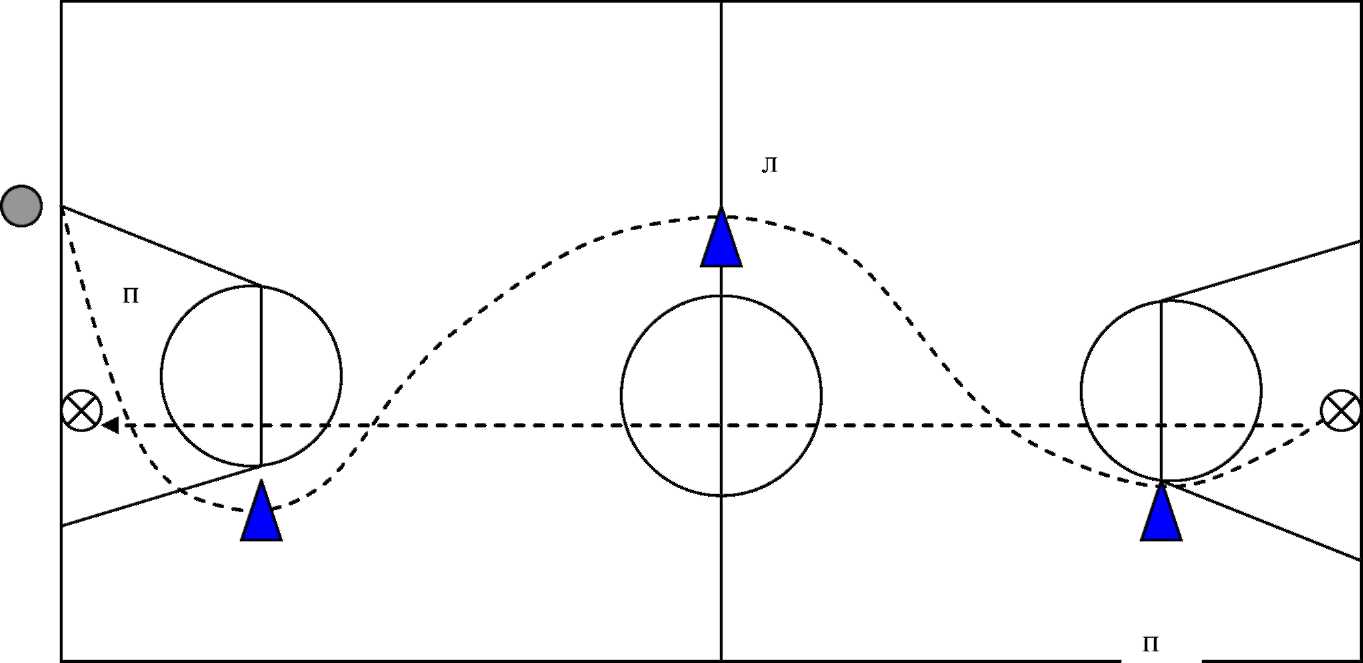 Фиксируется время преодоления дистанции и точность броска. Остановка секундомера осуществляется в момент прохождения мяча сетки кольца после броска в корзину. В случае непопадания мяча в корзину дается 2 дополнительные попытки. За неточное попадание в корзину 2-х невыполненных дополнительных попыток прибавляется дополнительно 10 сек. Если участник уходит с площадки, не выполнив дополнительные попытки, прибавляется дополнительно 30 сек.За неточное попадание в корзину после ведения «змейкой» участнику к его фактическому времени прибавляется дополнительно 5 секунд. За каждое нарушение правил в технике ведения (пробежка, пронос мяча, двойное ведение, неправильная смена рук, касание стоек) участнику к его фактическому времени прибавляется дополнительно по 2 сек.Легкая атлетика9-11 КЛАССЫмальчики/юноши, девочки/девушкиЧелночный бег 3 х 10 м (с кубиками).Проводится на ровной дорожке длиной не менее 12-13 м. Отмеряется 10-метровый участок, начало и конец которого отмечают линиями (стартовая и финишная). Участник становится за стартовой линией и по команде «марш» берет один кубик в руку и начинает бег в сторону финишной линии; за финишной линией кладет кубик (бросать не разрешается) и снова бежит к стартовой линии, берет в руку второй кубик и бежит к финишной линии, пробегая ее.Учитывается время выполнения теста от команды «марш» до пересечения линии финиша со вторым кубиком. Точность результата – до 0,01 сек.Теоретико-методический турПредлагаются задания, соответствующие требованиям к уровню знаний учащихся общеобразовательных школ по предмету «Физическая культура».Задания объединены в 3 группы:1.	Задания в закрытой форме, то есть с предложенными вариантами ответов. Задания представлены в форме незавершенных утверждений, которые при завершении могут оказаться либо истинными, либо ложными. При выполнении этих заданий необходимо выбрать правильное завершение из предложенных вариантов. Среди них содержатся как правильные, так и неправильные завершения, а также частично соответствующие смыслу утверждений. Правильным является то, которое наиболее полно соответствует смыслу утверждения.Ряд заданий оцениваются, если отмечены все зачетные варианты. Это условие указано в задании: «отметьте все позиции».Выбранные варианты отмечаются, зачеркиванием соответствующего квадрата в бланке ответов: «а», «б», «в» или «г».Правильно выполненные задания этой группы оцениваются в                    1 балл. Задания с несколькими возможными вариантами ответов оцениваются в 0,5 балла, если указаны не все варианты, либо 0 баллов, если указаны неправильные позиции.2.	Задания в открытой форме, то есть без предложенных вариантов ответов. При выполнении этого задания необходимо самостоятельно подобрать определение, которое, завершая высказывание, образует истинное утверждение. Подобранное определение вписывайте в соответствующую графу бланка ответов.Правильно выполненные задания этой группы оцениваются в                      2 балла.3.	Задание в форме, предполагающей графическое изображение исходных положений для выполнения физических упражнений. Рисунки выполняются в бланке ответов. Записи должны быть разборчивыми. Жюри оценивает каждую, представленную Вами позицию.Полноценно выполненные задания этой группы оцениваются в 3 балла.Время выполнения заданий – 20 минут.Исправления и подчистки оцениваются как неправильный ответ.Заполните анкету в бланке ответов: напишите свою фамилию, имя, отчество, название субъекта Федерации, город, школу и класс, который Вы представляете.ХИМИЯСогласно Порядку проведения Всероссийской олимпиады школьников школьный этап олимпиады проводит образовательная организация в октябре по олимпиадным заданиям для 9-11 классов, разработанным предметно-методической комиссией муниципального этапа с учетом методических рекомендаций центральной методической комиссии по химии.Принципы составления олимпиадных заданий и формирования комплектов олимпиадных заданийПри разработке заданий необходимо учитывать, что школьный этап по содержанию и по форме может и должен быть взаимосвязан с ведущими олимпиадами, входящими в перечень Российского совета олимпиад школьников.Задания должны быть разнообразными по содержанию, типу. Одни задачи должны быть довольно простыми (утешительными), не выходящими за рамки изученного материала. Это могут быть задания из контрольных или самостоятельных работ в школе или подобные им, но они должны охватывать весь материал по химии, освоенный школьниками к моменту олимпиады, то есть быть комбинированными и иметь межпредметные связи. Уровень сложности и трудности заданий школьного этапа должен быть доступы для большинства школьников, но по своей форме они должны отличаться от контрольной работы по химии необычностью постановки вопроса, а в ответах на них должны предполагаться приемы решений, которые не являются стандартными.Школьный этап Олимпиады по химии проводится в один тур – теоретический (письменный), поэтому в комплект теоретического тура включается задача, требующая мысленного эксперимента.Описание необходимого материально-технического обеспечения для выполнения олимпиадных заданийДля проведения теоретического тура необходимы обычные учебные аудитории (классы).    При выполнении заданий олимпиады исключается использование собственной бумаги, учебно-методической литературы, средств мобильной связи, компьютера. Разрешается пользоваться таблицей растворимости, периодической таблицей химических элементов Д.И. Менделеева, таблицей элетроотрицательности, электрохимическим рядом напряжения металлов, калькулятором, письменными принадлежностями.Критерии и методики оценивания выполненных олимпиадных заданийВ каждом задании баллы выставляются за каждый элемент (шаг) решения. Баллы за правильно выполненные элементы решения суммируются. Шаги, требующие формальных знаний, тривиальных расчетов, оцениваются ниже, чем те, в которых показано умение логически рассуждать, творчески мыслить, проявлять интуицию. Таким образом, «бонусные баллы» за сложные элементы присутствуют в каждом задании. «Стоимость» каждого задания не обязательно должна быть одинаковой.Итоговая оценка работы каждого участника (количество набранных баллов) подсчитывается путем суммирования баллов, полученных за выполнение каждого задания. Составление итоговой таблицы и определение победителей и призеров школьного этапа Олимпиады по химии осуществляется среди участников каждой параллели классов отдельно.Максимально возможное количество баллов для 9 класса – 30 баллов, 10 – 42 балла, 11 класса – 50 баллов.Приложение Председателю жюришкольного этапавсероссийской олимпиадышкольниковАпелляция о несогласии с результатами олимпиадыСведения об участнике:Образовательное учреждение ____________________________________Класс _______________________________________________________ЗаявлениеПрошу пересмотреть мои результаты олимпиады по  _____________________,(предмет)так как, по моему мнению, данные мною ответы  на задания были оценены  неверно./__________________/____________________________________/подпись                                     ФИОДата объявления результатов:Заявление принял:/_______________________________________________/должность/_____________________/_______________________________________/подпись                                                 ФИО№ п/пБлоки содержанияКлассКласс1Система органического мира992Организм и окружающая среда. Экология993Цитология994Биология как наука. Методы научного познания10105Многообразие и эволюция живой природы10106Микробиология и биотехнология10107Биология клетки. Биохимия11118Молекулярная биология. Генетика1111КомплектЧасть IЧасть IIЧасть IIIЧасть IV9 класс251015210 класс301015311 класс3510205БаллыПравильность (ошибочность) решения7Полное верное решение.6-7Верное решение. Имеются небольшие недочеты, в целом не влияющие на решение.5-6Решение в целом верное. Однако оно содержит ряд ошибок, либо не рассмотрение отдельных случаев, но может стать правильным после небольших исправлений или дополнений.4Верно рассмотрен один из двух (более сложный) существенных случаев.2-3Доказаны вспомогательные утверждения, помогающие в решении задачи.1Рассмотрены отдельные важные случаи при отсутствии решения (или при ошибочном решении).0Решение неверное, продвижения отсутствуют.0Решение отсутствует.Проверяемые УУДШкольный этапсоциальных ролей.Задания по работе с изобразительным ря-дом-  опознание элементов  изобразительногоряда, их группировка, соотнесение с обще-ствоведческими понятиями, теориями, со-циальными явлениями.Умение  выполнять  познавательные  иВыбор из перечня. Поиск в данном перечнепрактические задания, в том числе с ис-элементов по определенным критериям.пользованием проектной деятельности на1. Определение правильности или ошибоч-уроках и в доступной социальной прак-ности утверждений («да» — «нет»).тике:Работа со схемами-причинно-следственный анализ;1) составьте схему, используя все предло--определение   сущностных   характери-женные понятия и термины. В схеме отра-стик;зите их соотношение;-поиск и извлечение информации по за-2) начертите схему, которая отражает прин-данной теме;ципы взаимодействия, например, государст--перевод информации из одной знаковойва, права и личности в демократическомсистемы в другую.правовом государстве с использованием...(дается список терминов).Работа с таблицами, графиками и диа-граммами по анализу приведенных данныхПроанализируйте графические изображенияэкономических процессовЗаполните сравнительную таблицуРабота с обществоведческими текстами:1. Заполнение пропущенных слов и слово-сочетаний (варианты: из данного списка; безприведенного списка).2. Выделение в тексте положений, характе-ризующих различные позиции.3. Задания к тексту по его анализу, поискупримеров, характеризующих основные тео-ретические   положения,   содержащиеся   в тексте.4. Поиск и исправление ошибок в тексте.Объяснение изученных положений на конкретных примерах.Формулирование краткого ответа на задание:«Представьте себе такую ситуацию. Вам нужно убедиться в том, что социальные нормы, с которыми вы ознакомились, являются правовыми. Сформулируйте пять вопросов, которые позволят вам убедиться в этом»Сформированность умений обобщать, анализировать и оценивать информацию: теории, концепции, факты, имеющие отношение к общественному развитию и роли личности в нём, с целью проверки гипотез и интерпретации данных различных источников.Владение знаниями о многообразии взглядов и теорий по тематике общественных наук.Задание на установление соответствияСформированность мировоззренческой, ценностно-смысловой сферы обучающихся, российской гражданской идентичности, поликультурности, толерантности, приверженности ценностям, закреплённым Конституцией Российской Федерации.Формирование целостного восприятия всего спектра природных, экономических, социальных реалий.Все типы заданий9 класс9 класс10 класс10 класс11 класс11 классНомер вопросаКол-во балловНомер вопросаКол-во балловНомер вопросаКол-во баллов1818162222233838374841144585355626363737371385810Итого41Итого28Итого48БаллыПравильность (ошибочность) решения10Полное верное решение8Верное решение. Имеются небольшие недочеты, в целом не влияющие на решение.5-6Решение в целом верное, однако, содержит существенные ошибки  (не физические, а математические).5Найдено решение одного из двух возможных случаев.2-3Есть понимание физики явления, но не найдено одно из необходимых для решения уравнений, в результате полученная система уравнений не полна и невозможно найти решение.0-1Есть отдельные уравнения, относящиеся к сути задачи при отсутствии решения (или при ошибочном решении).0Решение неверное, или отсутствует.1.И.п. – основная стойка.2.2-3 шага – кувырок вперед прыжком2,03.Кувырок вперед в упор присев1,04.Силой стойка на голове и руках2,55.Опуститься в упор присев, кувырок назад в упор стоя согнувшись1,56.Выпрямляясь, шагом одной и махом другой, переворот в сторону3,01.И.п. – основная стойка.2.«Старт пловца» – кувырок вперед в сед с наклоном1,03.Выпрямляясь, сед углом, руки в стороны2,04.Перекатом назад, стойка на лопатках1,05.Перекатом вперед лечь и «мост»2,06.Поворот в упор присев1,57.Встать в равновесие на одной, выпад вперед и кувырок вперед в упор присев, встать в основную стойку.2,5ФамилияИмяОтчествоДата....Регистрационный №Дата..